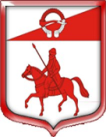 Администрация муниципального образованияСтаропольское сельское поселениеСланцевского муниципального района Ленинградской областиП О С Т А Н О В Л Е Н И Е16.03.2023                                                                                                        № 26– пВ целях обеспечения функционирования официального сайта администрации Старопольского сельского поселения Сланцевского муниципального  района, в соответствии с Федеральным законом от 09 февраля 2009 № 8-ФЗ «Об обеспечении доступа к информации о деятельности государственных органов и органов местного самоуправления»,  руководствуясь Федеральным законом от 06 октября 2003 года № 131-ФЗ «Об общих принципах организации местного самоуправления в Российской Федерации»,  уставом Старопольского сельское поселение Сланцевского муниципального района,  в целях реализации прав граждан и организаций на доступ к информации о деятельности органов местного самоуправления Старопольское сельское поселение Сланцевского муниципального  района и совершенствования системы информирования жителей и хозяйствующих субъектов, администрация Старопольского сельского поселения Сланцевского муниципального района Ленинградской области  п о с т а н о в л я е т:1. Утвердить Положение об официальном сайте администрации Старопольского сельского поселения Сланцевского муниципального района Ленинградской области согласно приложению.2. Ответственность за наполнение и обновление сайта возложить на специалистов администрации по направлениям их деятельности (в соответствии с должностными инструкциями).3. Поручить специализированной организации сопровождение сайта по договору на оказание услуг по сервисному обслуживанию программного обеспечения.4..Контроль за выполнением настоящего постановления оставляю за собой.            5. Постановление вступает в силу со дня его подписания.И.о.главы администрации   Старопольского сельского поселения                                                       Н.В.Редченко                                                                                         Утверждено постановлением администрации Старопольского сельского поселения от  16.03.2023 № 26 -пПоложение об официальном сайте органов местного самоуправления Старопольского сельского поселения в информационно-телекоммуникационной сети интернет1. Общие положения1.1.Положение об официальном сайте органов местного самоуправления Старопольского сельского поселения в информационно-телекоммуникационной сети «Интернет» (далее - Положение) разработано в соответствии с Федеральными законами от 09.02.2009 № 8- ФЗ «Об обеспечении доступа к информации о деятельности государственных органов и органов местного самоуправления», от 27.07.2006 № 149-ФЗ «Об информации, информационных технологиях и о защите информации» и определяет общие требования к информационному наполнению и основные принципы функционирования официального сайта органов местного самоуправления Старопольского сельского поселения в сети Интернет.1.2.Официальный сайт представляет собой сайт, имеющий отдельное доменное имя (адрес) в информационно-телекоммуникационной сети Интернет, права на которое, принадлежат органам местного самоуправления Старопольского сельского поселения. Официальный сайт размещается в информационно-телекоммуникационной сети Интернет по адресу Старопольское рф.1.3.Официальный сайт не является средством массовой информации и не регистрируется в соответствии с законодательством Российской Федерации о средствах массовой информации.1.4.Официальный сайт создан в целях комплексного повышения информационной открытости органов местного самоуправления Старопольского сельского поселения (далее - ОМСУ Старопольского сельского поселения) и является официальным источником информации о деятельности ОМСУ Старопольского сельского поселения.1.5.Официальный сайт обеспечивает решение следующих задач:формирование положительного информационного образа Старопольского сельского поселения в Ленинградской области, Российской Федерации и международном информационном пространстве;повышение инвестиционной, туристической привлекательности Старопольского сельского поселения;обеспечение доступа для граждан к социально значимой информации;участие ОМСУ Старопольского сельского поселения и подведомственных организаций в информационном наполнении официального сайта для обеспечения максимальной открытости и прозрачности информации, предоставляемой Пользователям.информационная поддержка процессов реализации прав граждан на получение актуальной, достоверной и объективной информации о деятельности ОМСУ Старопольского сельского поселения;обеспечение взаимодействия ОМСУ Старопольского сельского поселения с гражданами для создания качественной основы взаимоотношений государства с обществом.1.6.Пользователями официального сайта являются любые юридические или физические лица и общественные объединения, имеющие доступ к сети Интернет.1.7.Официальный сайт является общедоступным бесплатным источником информации о деятельности ОМСУ Старопольского сельского поселения.1.8.Технические средства официального сайта, а также технические средства внешних интернет- сервисов, используемых на официальном сайте, размещаются на территории Российской Федерации.   1.9.При размещении информации ОМСУ Старопольского сельского поселения в сети «Интернет» в форме открытых данных, а также при обеспечении её использования, руководствоваться требованиями к технологическим, программным и лингвистическим средствам, установленными приказом Министерства связи и массовых коммуникаций Российской Федерации от 27.06.2013 № 149 «Об утверждении Требований к технологическим, программным и лингвистическим средствам, необходимым для размещения информации государственными органами и органами местного самоуправления в сети «Интернет» в форме открытых данных, а также для обеспечения ее использования».1.10.Обеспечение условий доступности для инвалидов по зрению официального сайта ОМСУ Старопольского сельского поселения в сети «Интернет» осуществляется в соответствии с порядком установленным приказом Министерства связи и массовых коммуникаций Российской Федерации от 30.11.2015 № 483 «Об установлении порядка обеспечения условий доступности для инвалидов по зрению официальных сайтов федеральных органов государственной власти, органов государственной власти субъектов Российской Федерации и органов местного самоуправления в сети «Интернет».».2.Основные понятияВ Положении используются следующие основные понятия:открытые данные - информация, размещаемая в сети Интернет в виде массивов (наборов) данных в формате, обеспечивающем их автоматическую обработку в целях повторного использования без предварительного изменения человеком (машиночитаемый формат), на условиях свободного (бесплатного) использования;официальный сайт-интернет- ресурс, на котором преимущественно размещается информация о деятельности органов местного самоуправления Старопольского сельского поселения, включая правовые акты, устанавливающие структуру, полномочия, функции, порядок формирования и деятельности указанных органов, иная информация, касающаяся их деятельности;пользователь информацией (далее - Пользователь) - гражданин (физическое лицо), организация (юридическое лицо), общественное объединение, осуществляющие поиск информации о деятельности органов местного самоуправления Старопольского сельского поселения. Пользователями информацией являются также исполнительные органы государственной власти и органы местного самоуправления Ленинградской области, осуществляющие поиск указанной информации;корреспондент официального сайта (далее - Корреспондент сайта) - органы местного самоуправления Старопольского сельского поселения и подведомственные организации в лице ответственных специалистов, осуществляющих информационное наполнение официального сайта путем представления информации, подлежащей размещению на официальном сайте;редактор официального сайта (далее - Редактор сайта) - уполномоченный орган (организация), наделенный полномочиями на сопровождение объектов информатизации органов местного самоуправления Старопольского сельского поселения в соответствии с договором оказания услуг по поддержанию и функционированию официального сайта администрации Старопольского сельского поселения Сланцевского муниципального  района осуществляющий:мероприятия по сопровождению официального сайта;технологические мероприятия по обеспечению функционирования технических средств и программного обеспечения официального сайта, расположенного на технических средствах информационно-вычислительной сети органов местного самоуправления Старопольского сельского поселения и функционирующего в системе управления контентом "UMI.CMS".3.Информация, размещаемая на сайте3.1.ОМСУ Старопольского сельского поселения размещают на официальном сайте общеизвестные сведения и иную информацию о своей деятельности, доступ к которой не ограничен. Общедоступная информация может использоваться Пользователями по их усмотрению при соблюдении установленных федеральными законами ограничений в отношении распространения такой информации.3.2.В состав информации о деятельности ОМСУ Старопольского сельского поселения, размещаемой на официальном сайте, в обязательном порядке включается информация:о деятельности Совета депутатов Старопольского сельского поселения, Главы Старопольского сельского поселения, перечень которой утверждается Главой Старопольского сельского поселения;о деятельности администрации Старопольского сельского поселения согласно приложению к настоящему Положению;3.3.Основными принципами обеспечения доступа к информации о деятельности ОМСУ Старопольского сельского поселения с помощью официального сайта являются:открытость и доступность информации о деятельности ОМСУ Старопольского сельского поселения, за исключением случаев, когда указанная информация отнесена в установленном порядке к сведениям, составляющим государственную или иную охраняемую законом тайну;достоверность информации о деятельности ОМСУ Старопольского сельского поселения и своевременность ее предоставления;свобода поиска, получения, передачи и распространения информации о деятельности ОМСУ Старопольского сельского поселения любым законным способом;соблюдение прав граждан на неприкосновенность частной жизни, личную и семейную тайну, защиту их чести и деловой репутации, права организаций на защиту их деловой репутации при предоставлении информации о деятельности ОМСУ Старопольского сельского поселения.3.4.Не допускается размещение на официальном сайте коммерческих и рекламных материалов (сообщений, баннеров, фотографий, коллажей), а также предвыборных агитационных материалов.3.5.Доступ к информации о деятельности ОМСУ Старопольского сельского поселения ограничивается в случаях, если указанная информация отнесена в установленном федеральным законом порядке к сведениям, составляющим государственную или иную охраняемую законом тайну.Организация сопровождения и управления работой официального сайта4.1.Основными принципами организации работы по сопровождению официального сайта являются:обеспечение актуальности, объективности и достоверности размещенной информации, а также ее полноты;оперативность размещения информации, контроль соблюдения сроков ее размещения;обеспечение бесперебойного функционирования интернет-ресурса, доступность для пользователей.4.2.Управление содержанием официального сайта, оперативное размещение и изменение информации о деятельности ОМСУ Старопольского сельского поселения на официальном сайте осуществляет Редактор сайта.Информационное наполнение официального сайта путем предоставления материалов в адрес Редактора сайта для последующей публикации осуществляется Корреспондентами сайта.4.3.Редактор сайта осуществляет следующие функции:регулирует (создает, изменяет) структуру официального сайта (состав и систему тематических рубрик (разделов), подрубрик (подразделов) официального сайта) в соответствии с требованиями, установленными федеральным и региональным законодательством, настоящим Положением;определяет дизайн (общий вид и расположение элементов управления) официального сайта;обрабатывает и размещает представленные материалы на официальном сайте;управляет процедурами интерактивных сервисов официального сайта;проводит технические мероприятия по защите информации, размещаемой на сайте;осуществляет контроль работы и оценку услуг организаций-подрядчиков по технической поддержке официального сайта и системы управления контентом «UMI.CMS»;4.4.Редактор сайта имеет право:при возникновении сомнений относительно правильности изложения, наличия иных ошибок в представленной Корреспондентом сайта информации (сведениях) направлять указанному Корреспонденту сайта запрос и приостанавливать срок размещения информации до поступления ответа на запрос.4.5.Корреспонденты сайта:производят информационное наполнение сайта путем представления Редактору сайта информации, подлежащей размещению на сайте (в виде документов, материалов);вносят Редактору сайта свои предложения (в письменном виде) по вопросам формирования структуры сайта (создания, удаления тематических рубрик (подрубрик) сайта, их изменения). Предложения Корреспондентов сайта носят рекомендательный характер;несут ответственность за соблюдение сроков предоставления и обновления информации, достоверность и полноту сведений, представляемых для размещения на сайте.4.6.Перечень лиц, ответственных за информационное наполнение официального сайта, определяется правовым актом соответствующего ОМСУ Старопольского сельского поселения.5.Порядок информационного наполнения официального сайта5.1.Корреспонденты сайта направляют информацию для размещения на сайте, а также сведения о необходимости удаления, изменения информации, размещенной на сайте, в порядке и сроки, установленные настоящим Положением.Периодичность размещения и сроки обновления информации о деятельности администрации Старопольского сельского поселения установлены в приложении к настоящему Положению.5.2.Информация представляется Корреспондентами сайта Редактору сайта по адресу электронной почты staropolskoe@yandex.ru с соблюдением следующих требований:текстовая информация - в формате MS Word, PDF(TeKCT);данные, изложенные в виде таблиц, - в формате MS Word, Excel, PDF (текст);фотографии, карты, схемы - в формате JPEG, GIF, TIFF, BMP, PDF (растр, вектор).Каждый документ, приложения к документам, правовые акты, приложения к правовым актам, а также графические материалы представляются в виде отдельного файла, с обязательным содержанием реквизитов указанных документов: номер и дата регистрации (при наличии).5.3.В электронном сообщении Корреспондента сайта в обязательном порядке указывается контактная информация, позволяющая однозначно идентифицировать сотрудника, направившего информацию для публикации на сайте, и при необходимости связаться с ним напрямую с помощью телефонной связи.Сведения о размещении (изменении, удалении) информации на официальном сайте, направляемые Корреспондентом сайта, излагаются четко, последовательно и лаконично, а также максимально эффективно доносят основные аспекты до Редактора сайта.5.4.Днем представления Корреспондентом сайта информации для размещения на сайте (сведений об удалении, изменении информации, размещенной на сайте) считается день ее направления на адрес электронной почты Редактора сайта в том случае, если соответствующие документ (сведения) направлены и получены Редактором сайта до 17:00 (а в случае сокращенного рабочего дня - не позднее чем за 2 часа до его окончания), в ином случае днем подачи информации считается следующий рабочий день.5.5.Редактор сайта размещает на официальном сайте информацию, представленную Корреспондентом сайта (производит изменение, удаление информации, указанной Корреспондентом сайта), в срок не более пяти рабочих дней после дня представления Корреспондентом сайта указанной информации (сведений о необходимости удаления, изменения соответствующей информации), за исключением информации с пометкой «Срочно» («Высокая важность»).Информация, имеющая пометку «Срочно» или «Высокая важность» публикуется на официальном сайте максимально быстро в срок не более четырех часов с момента получения данной информации Редактором сайтаПри направлении информации с пометкой «Срочно» («Высокая важность») Корреспондент сайта обязан проинформировать Редактора сайта одним из следующих средств связи: фиксированная телефонная связь, мобильный телефон, факс, для подтверждения получения указанной информации Редактором сайта.6.Формирование структуры официального сайта6.1.Структура официального сайта должна содержать обязательную информацию, предусмотренную приложением настоящего Положения, а также обязательную информацию о деятельности Главы Старопольского сельского поселения, Совета депутатов Старопольского сельского поселения.6.2.Структура официального сайта (состав и система тематических рубрик (разделов), подрубрик (подразделов) сайта) определяется Редактором сайта по предварительному согласованию с Корреспондентами сайта в соответствии с требованиями, установленными федеральным и региональным законодательством и настоящим Положением.В остальной части структура сайта определяется Редактором сайта исходя из целей создания и задач работы официального сайта.6.3.Органы государственной власти, подведомственные им учреждения вправе направлять информацию для размещения на сайте в соответствии с требованиями, установленными настоящим Положением. Решение о размещении указанной информации на официальном сайте принимается Главой администрации Старопольского сельского поселения.7.Требования к технологическим, программными лингвистическим средствам
обеспечения пользования официальным сайтом ОМСУ Старопольского сельского поселения7.1.Информация, размещаемая на официальном сайте:должна быть круглосуточно доступна Пользователям для получения, ознакомления и использования, а также для автоматической (без участия человека) обработки информационными системами без взимания платы за ознакомление с информацией или иное ее использование и иных ограничений;должна быть доступна Пользователям без использования программного обеспечения, установка которого на технические средства Пользователя требует заключения лицензионного или иного соглашения с правообладателем программного обеспечения, предусматривающего взимание с Пользователя платы;не должна быть зашифрована или защищена от доступа иными средствами, не позволяющими осуществить ознакомление Пользователя с ее содержанием без использования иного программного обеспечения или технических средств, чем вебобозреватель.7.2.Официальный сайт должен обеспечивать максимально возможное быстродействие. Приоритетом при создании сайта является сокращение времени, в течение которого его страницы открываются пользователем, в том числе и при использовании медленного модемного соединения, в связи, с чем не рекомендуется использование сложной графики и изображений большого объема.Не рекомендуется использование специализированных графических технологий (Flash и WebGL), а также java- и activeX-скриптов.7.3.Доступ к информации, размещенной на официальном сайте, не требует регистрации на сайте Пользователей или предоставления ими персональных данных, а также не требует заключения ими лицензионных или иных соглашений.7.4.Суммарная длительность перерывов в работе официального сайта в сети Интернет не должна превышать 4 часов в месяц (за исключением перерывов, связанных с обстоятельствами непреодолимой силы). При необходимости проведения плановых технических работ, в ходе которых доступ Пользователей к информации, размещенной на официальном сайте, будет невозможен, уведомление об этом должно быть размещено на главной странице официального сайта не менее чем за 12 часов до начала работ.В случае возникновения необходимости проведения внеплановых технических работ на штатно функционирующих технических средствах и программном обеспечении, в ходе которых доступ Пользователей к информации, размещенной на официальном сайте, будет невозможен, уведомление об этом должно быть размещено на главной странице официального сайта не менее чем за 4 часа до начала работ.В случае возникновения технических неполадок, неполадок программного обеспечения или иных проблем, влекущих невозможность доступа Пользователей к официальному сайту или к его отдельным страницам, на официальном сайте должно быть размещено в срок, не превышающий 2 часов с момента возобновления доступа, объявление с указанием причины, даты и времени прекращения доступа, а также даты и времени возобновления доступа к информации.7.5.В работе официального сайта должна быть обеспечена совместимость с основными веб-браузерами актуальных версий и возможность корректного просмотра сайта при различных разрешениях монитора и в режиме с выключенной графикой.7.6.Текстовая информация размещается на официальном сайте в формате, обеспечивающем возможность поиска и копирования фрагментов текста средствами веб-браузера («гипертекстовый формат»).Нормативные правовые и иные акты, проекты актов, судебные постановления, доклады, отчеты, договоры, обзоры, прогнозы, протоколы, заключения, статистическая информация, образцы форм и иных документов могут размещаться на сайте в виде файлов в формате, обеспечивающем возможность их сохранения на технических средствах Пользователей и допускающем после сохранения возможность поиска и копирования произвольного фрагмента текста средствами соответствующей программы для просмотра («документ в электронной форме»).Нормативные правовые и иные акты, а также судебные постановления могут дополнительно размещаться на сайте в виде графических образов их оригиналов («графический формат»).7.7.Программное обеспечение и технологические средства обеспечения пользования официальным сайтом, а также форматы размещенной на нем информации должны:обеспечивать немедленный и свободный доступ Пользователей к информации, размещенной на официальном сайте. Пользование информацией, размещенной на официальном сайте, не может быть обусловлено требованием использования пользователями информацией определенных веб-обозревателей или установки на технические средства Пользователей информацией программного обеспечения, специально созданного для доступа к информации, размещенной на официальном сайте;предоставлять Пользователям возможность беспрепятственного поиска и получения всей текстовой информации, размещенной на официальном сайте, включая поиск документа среди всех документов, опубликованных на сайте, по его реквизитам;предоставлять Пользователям возможность поиска и получения информации, размещенной на официальном сайте, средствами автоматизированного сбора данных в сети Интернет, в том числе поисковыми системами;предоставлять Пользователям возможность определить дату и время размещения информации, а также дату и время последнего изменения информации на официальном сайте;обеспечивать работоспособность действующего официального сайта с нагрузкой не менее 10000 обращений к сайту в месяц;обеспечивать учет посещаемости всех страниц официального сайта путем размещения на всех страницах официального сайта программного кода («счетчика посещений»), обеспечивающего фиксацию факта посещения страницы Пользователем;обеспечивать бесплатное раскрытие в сети Интернет сводных данных о посещаемости официального сайта, хранение и доступность для Пользователей указанных сводных данных за последний год;предоставлять Пользователям возможность масштабировать (увеличивать и уменьшать) шрифт и элементы интерфейса официального сайта средствами вебобозревателя.7.8.Навигационные средства официального сайта должны соответствовать следующим требованиям:вся размещенная на официальном сайте информация должна быть доступна Пользователям путем последовательного перехода по гиперссылкам начиная с главной страницы официального сайта;Пользователю должна предоставляться наглядная информация о структуре официального сайта и местонахождении отображаемой страницы в этой структуре;на каждой странице официального сайта должны быть размещены: главное меню, явно обозначенная ссылка на главную страницу, ссылка на карту официального сайта, наименование ОМСУ;заголовки и подписи на страницах должны описывать содержание (назначение) данной страницы, наименование текущего раздела и отображаемого документа; наименование страницы, описывающее ее содержание (назначение), должно отображаться в заголовке окна веб-обозревателя;текстовый адрес в сети Интернет (универсальный указатель ресурса, URL) каждой страницы должен отображать ее положение в логической структуре сайта и соответствовать ее содержанию (назначению).7.8.Информация размещается на официальном сайте на русском языке. По решению руководителя ОМСУ Старопольского сельского поселения отдельная информация на официальном сайте помимо русского языка может быть размещена на государственных языках республик, находящихся в составе Российской Федерации, других языках народов Российской Федерации или иностранных языках.Наименования иностранных юридических лиц и имена физических лиц, а также иностранные официальные обозначения могут быть указаны с использованием соответствующего иностранного алфавита.Электронные версии правовых актов, предназначенных для размещения на официальном сайте, должны соответствовать официальному тексту актов, подписанных руководителем ОМСУ Старопольского сельского поселения либо уполномоченными им лицами.Документы, размещаемые на официальном сайте, должны соответствовать нормам современного русского языка с учетом особенностей юридических текстов, не содержать орфографических ошибок.7.10. Размещение и наполнение подразделов официального сайта, посвященных вопросам противодействия коррупции осуществляется в соответствии с Требованиями к размещению и наполнению подразделов официальных сайтов исполнительных органов государственной власти Ленинградской области.Приложение к ПоложениюПеречень информации о деятельности администрации Старопольского сельского поселения, размещаемой на официальном сайте, а также периодичность размещения и
сроки ее обновления1. Обязательная информация о деятельности администрации Старопольского сельского поселения, подлежащая размещению на официальном сайте:Об утверждении Положения об официальном сайте администрации муниципального образования Старопольское сельское поселение Сланцевского муниципального района Ленинградской областиНаименование информацииПериодичность размещения, сроки актуализации121. Общая информация об администрации Старопольского сельского поселения, в том числе:1. Общая информация об администрации Старопольского сельского поселения, в том числе:1. Общая информация об администрации Старопольского сельского поселения, в том числе:1.1.Наименование, структура администрации Старопольского сельского поселенияподдерживается	вактуальном состоянии1.2.Почтовый адрес, адрес электронной почты, номера телефонов справочных служб (приемных) администрации Старопольского сельского поселенияподдерживается	вактуальном состоянии1.3Сведения о полномочиях, задачах и функциях администрации Старопольского сельского поселения, а также перечень законов и иных нормативных правовых актов, определяющих эти полномочия, задачи и функциив течение 5 рабочих дней	со	дняутверждения соответствующих нормативных правовых	иливнесения	в	нихизменений.1.4Сведения о полномочиях, задачах и функциях структурных подразделений администрации Старопольского сельского поселения, а также перечень законов и иных нормативных правовых актов, определяющих эти полномочия, задачи и функциив течение 5 рабочих дней	со	дняутверждения соответствующих нормативных правовых	иливнесения	в нихизменений.1.5Порядок (положение) администрации Старопольского сельского поселения, подведомственных	организаций	по обеспечению реализации определенных законодательством прав, свобод и законных интересов гражданподдерживается	вактуальном состоянии1.6Перечень подведомственных организаций администрации Старопольского сельского поселенияв течение 5 рабочих дней	со	дняподписания правового акта о создании организации.Наименование информацииПериодичность размещения, сроки актуализации121.7Сведения о задачах (функциях) подведомственных организаций, сведения об их создании (ликвидации), а также почтовые адреса, адреса электронной почты (при наличии), номера телефонов справочных служб, основные показатели деятельности подведомственных организацийв течение 5 рабочих дней	со	дняподписания правового акта о создании организации.Поддерживается в актуальном состоянии1.8Сведения о руководителях администрации Старопольского сельского поселения (фамилии, имена, отчества, номера телефонов, электронная почта, а также при согласии указанных лиц иные сведения о них)в течение 5 рабочих дней	со	дняназначения.Поддерживается в актуальном состоянии1.9Сведения о руководителях структурных подразделений администрации Старопольского сельского поселения, подведомственных организациях (фамилии, имена, отчества, номера телефонов, электронная почта, а также при согласии указанных лиц иные сведения о них)в течение 5 рабочих дней	со	дняназначения.Поддерживается в актуальном состоянии1.10Перечень нормативных правовых актов в сфере противодействия коррупции, муниципальных правовых актов с приведением соответствующих текстов:план по противодействию коррупции;перечень должностей муниципальной службы, при замещении которых муниципальные служащие обязаны представлять сведения о своих доходах;принятый (утвержденный) в администрации кодекс этики и служебного поведенияподдерживается	вактуальном состоянии1.11Информация об имуществе и доходах муниципальных служащих администрации Старопольского сельского поселения, руководителей подведомственных организацийв течение 14 рабочих дней	послеокончания	сроковпредставления декларации	обимуществе и доходах1.12Перечни региональных (муниципальных) информационных систем, банков данных, а также перечни информационных ресурсов,	реестров,	регистров	и	электронныхгосударственных (муниципальных) услуг, предоставляемых гражданам и организациям администрацией Старопольского сельского поселения, подведомственными организациямив течение 5 рабочих дней после создания информационной системы, ресурса и т.д.Поддерживается	вНаименование информацииПериодичность размещения, сроки актуализации121.13Сведения о средствах массовой информации, учрежденных администрацией Старопольского сельского поселенияподдерживается	вактуальном состоянии1.14Информация о деятельности общественного совета при администрации Старопольского сельского поселения, его составе, целях, задачах, рекомендацияхподдерживается	вактуальном состоянии1.15Перечень	образовательных	учреждений,подведомственных администрации Старопольского сельского поселения, с указанием почтовых адресов образовательных учреждений, а также номеров телефонов, по которым можно получить информацию	справочного	характера	об	этихобразовательных учрежденияхподдерживается	вактуальном состоянии1.16Перечень наборов открытых данных администрации Старопольского сельского поселения или гиперссылка на интернет-ресурсы их публикацииподдерживается	вактуальном состоянии2. Информация о нормотворческой деятельности администрации Старопольского сельского поселения, в том числе:2. Информация о нормотворческой деятельности администрации Старопольского сельского поселения, в том числе:2. Информация о нормотворческой деятельности администрации Старопольского сельского поселения, в том числе:2.1Нормативные правовые акты администрации Старопольского сельского поселенияв течение 5 рабочих дней	со	дняподписания нормативного правового	акта,внесения в него изменений, регистрации	вустановленном порядке2.2Сведения о признании нормативных правовых актов администрации Старопольского сельского поселения судом недействующимив течение 5 рабочих дней	со	днявступления в силу решения суда (о признании недействующим)2.3Проекты нормативных правовых актов администрации Старопольского сельского поселенияв течение 1 рабочего дня со дня начала процедуры согласования2.4Перечень федеральных, региональных и долгосрочных (муниципальных) целевых программ, заказчиком или исполнителем которых является администрация Старопольского сельского поселенияподдерживается	вактуальном состоянииНаименование информацииПериодичность размещения, сроки актуализации122.5Сведения о закупках товаров, работ, услуг для обеспечения муниципальных нужд в соответствии с законодательством Российской Федерациив течение 1 рабочего ДНЯ	со	дняразмещения	вединой информационной системе в сфере закупок2.6Административные	регламенты,	стандартыгосударственных и муниципальных услуг; проекты административных регламентов и стандартовв течение 5 рабочих дней	со	дняподписания правового акта об утверждении административного регламента	илистандарта.Поддерживается в актуальном состоянии2.6Установленные формы обращений, заявлений и иных документов, принимаемых администрацией Старопольского сельского поселения к рассмотрению в соответствии с законами и иными нормативными правовыми актами, муниципальными правовыми актамиподдерживается	вактуальном состоянии2.7Порядок обжалования нормативных правовых актов и иных решений, муниципальных правовых актовподдерживается	вактуальном состоянии3. Сведения об официальной деятельности администрации Старопольского сельского поселения:3. Сведения об официальной деятельности администрации Старопольского сельского поселения:3. Сведения об официальной деятельности администрации Старопольского сельского поселения:3.1Сведения об официальных визитах и рабочих поездках руководителей и официальных делегаций администрации Старопольского сельского поселенияанонс - не позднее 1 рабочего дня перед началом указанных мероприятий.Итоги - в течение 2 рабочих дней после окончания указанных мероприятий3.2Сведения об официальных мероприятиях, организуемых администрацией Старопольского сельского поселения и подведомственными ей организациями (заседания, встречи, брифинги, семинары, круглые столы и др.)анонс - не позднее 1 рабочего дня до начала	указанныхмероприятий.Итоги - в течение 2 рабочих дней после окончания указанных мероприятий3.3Тексты официальных выступлений и заявлений главы администрации Старопольского сельского поселения и его заместителейв течение 1 рабочего дней	со	дняНаименование информацииПериодичность размещения, сроки актуализации12официального выступления	илизаявления3.4Информация об участии администрации Старопольского сельского поселения в международном сотрудничестве в сфере образования, культуры и спортаподдерживается	вактуальном состоянии3.5Аналитические доклады и обзоры информационного характера о деятельности администрации Старопольского сельского поселенияв течение 1 рабочего дня	со	дняподписания руководителем текста доклада или обзора3.6Информация о взаимодействии администрации Старопольского сельского поселения и её подведомственных организаций с органами государственной власти Ленинградской области, иными органами местного самоуправления, общественными объединениями, политическими 	партиями, профессиональными союзами и другими организациями, в т.ч. международнымив течение 1 рабочего дня	со	дняутверждения руководителем текста информационного материала4. Информация о проведении и результатах проверок:4. Информация о проведении и результатах проверок:4. Информация о проведении и результатах проверок:4.1План проверок, проводимых администрацией Старопольского сельского поселения и её подведомственными организациями в пределах своих полномочий в текущем годуне	позднее	31декабря	года,предшествующего году	проведенияплановых проверок4.2Сведения о результатах проверок, проведенных администрацией Старопольского сельского поселения и её подведомственными организациями в пределах их полномочийне позднее 5 рабочих дней со дня подписания актов проверок4.3Сведения о результатах проверок, проведенных в администрации Старопольского сельского поселения и её подведомственных организацияхне позднее 5 рабочих дней со дня подписания актов проверок5. Статистическая информация о деятельности администрации Старопольского сельского поселения, в том числе:5. Статистическая информация о деятельности администрации Старопольского сельского поселения, в том числе:5. Статистическая информация о деятельности администрации Старопольского сельского поселения, в том числе:5.1Статистические данные и показатели, характеризующие состояние и динамику развития экономической, социальной и иных сфер жизнедеятельности, регулирование которых отнесено к полномочиям администрации Старопольского сельского поселенияПоддерживается	вактуальном состоянии, но не реже 1 раза в год.5.2Прогнозы, подготовленные администрацией Старопольского сельского поселения и её подведомственными организациями вв течение 3 рабочих дней	со	дня**•Наименование информацииПериодичность размещения, сроки актуализации12соответствии с их компетенциейутверждения руководителем5.3Сведения об использовании администрацией Старопольского сельского поселения и подведомственными ей организациями выделяемых бюджетных средствподдерживается	вактуальном состоянии, обновляется не реже 2 раз в год5.4Отчет о расходовании бюджетных ассигнований на информационное	обеспечение	деятельностиадминистрации Старопольского сельского поселения и поддержку средств массовой информациив течение 15 рабочих дней после отчетной даты (1 июля, 31 декабря)5.5Сведения	о	предоставленных	организациям	ииндивидуальным предпринимателям льготах, отсрочках, рассрочках, о списании задолженности по платежам в бюджеты бюджетной системы Российской Федерации (при наличии)поддерживается	вактуальном состоянии6. Информация о кадровом обеспечении администрации Старопольского сельского поселения, в том числе:6. Информация о кадровом обеспечении администрации Старопольского сельского поселения, в том числе:6. Информация о кадровом обеспечении администрации Старопольского сельского поселения, в том числе:6.1Порядок поступления граждан на муниципальную службуподдерживается	вактуальном состоянии6.2Сведения о вакантных должностях муниципальной службы, имеющихся в администрации Старопольского сельского поселенияподдерживается	вактуальном состоянии6.3Условия конкурса и квалификационные требования к кандидатам на замещение вакантных должностей муниципальной службыодновременно	спубликацией сведений	опроведении конкурса на	замещениевакантной должности (включении	вкадровый резерв)6.4Результаты конкурсов на замещение вакантных должностей муниципальной службырезультаты конкурса в течение 7 календарных дней со дня	завершенияконкурса6.5Номера телефонов, по которым можно получить информацию по вопросу замещения вакантных должностей в администрации Старопольского сельского поселенияподдерживается	вактуальном состоянии7. Информация о работе с обращениями граждан, организаций, общественных объединений администрацией Старопольского сельского поселения:7. Информация о работе с обращениями граждан, организаций, общественных объединений администрацией Старопольского сельского поселения:7. Информация о работе с обращениями граждан, организаций, общественных объединений администрацией Старопольского сельского поселения:Наименование информацииПериодичность размещения, сроки актуализации127.1Нормативные правовые акты, регулирующие вопросы работы с обращениями граждан и юридических лиц, общественных объединений администрацией Старопольского сельского поселенияв течение 5 дней со дня	подписаниянормативного правового	акта.Поддерживается в актуальном состоянии7.2Порядок и время приема граждан (физических лиц), в том числе представителей организаций (юридических лиц), общественных объединений, порядок рассмотрения их обращений с указанием актов, регулирующих эту деятельностьподдерживается	вактуальном состоянии7.3Фамилия, имя и отчество руководителя подразделения или иного должностного лица, к полномочиям которых отнесены организация приема лиц, указанных в подпункте 7.2 настоящего пункта, обеспечение рассмотрения их обращений, а также номер телефона, по которому можно получить информацию справочного характераподдерживается	вактуальном состоянии7.4Обзоры обращений граждан, в том числе представителей организаций, общественных объединений, а также обобщенная информация о результатах рассмотрения этих обращений и принятых мерахежеквартально	непозднее 15-го числа месяца, следующего за отчетным кварталом